LEO EL SIGUIENTE TEXTO Y CONTESTO LAS PREGUNTAS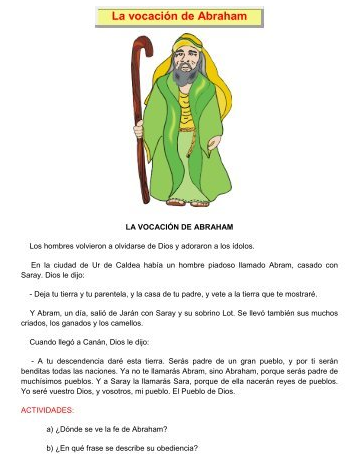 2.INTERPRETO LA LECTURA Y HAGO UN DIBUJO3.INVESTIGO QUIEN FUE ISAAC Y HAGO UN BREVE RESÚMEN-------------------------------------------------------------------------------------------------------------------------------------------------------------------------------------------------------------------------------------------------------------------------------------------------------------------------------------------------------------------------------------------------------------------------------------------------------------------------------------------------------------------------------------------------------------------------------------------------------------------------------------------------------------------------------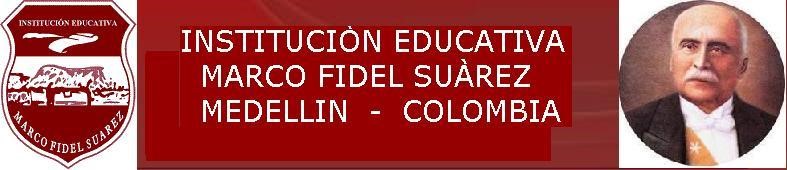 TALLER  # 2INSTITUCIÓN EDUCATIVA MARCO FIDEL SUAREZ. SECCIÓN CARLOS OBANDO VELASCOBANCO DE TALLERESAREA: RELIGION                       DOCENTE: Beatriz Elena Marín B.Grado en que se puede aplicar: 4°     Duración: 2 horas clase. Resolver individualmente.OBJETIVO: Comprender la importancia de personajes bíblicos y su vocación de servicio. Tema o Competencia: Reconocer el sentido y la importancia de la vocación en la vida del ser humano”.